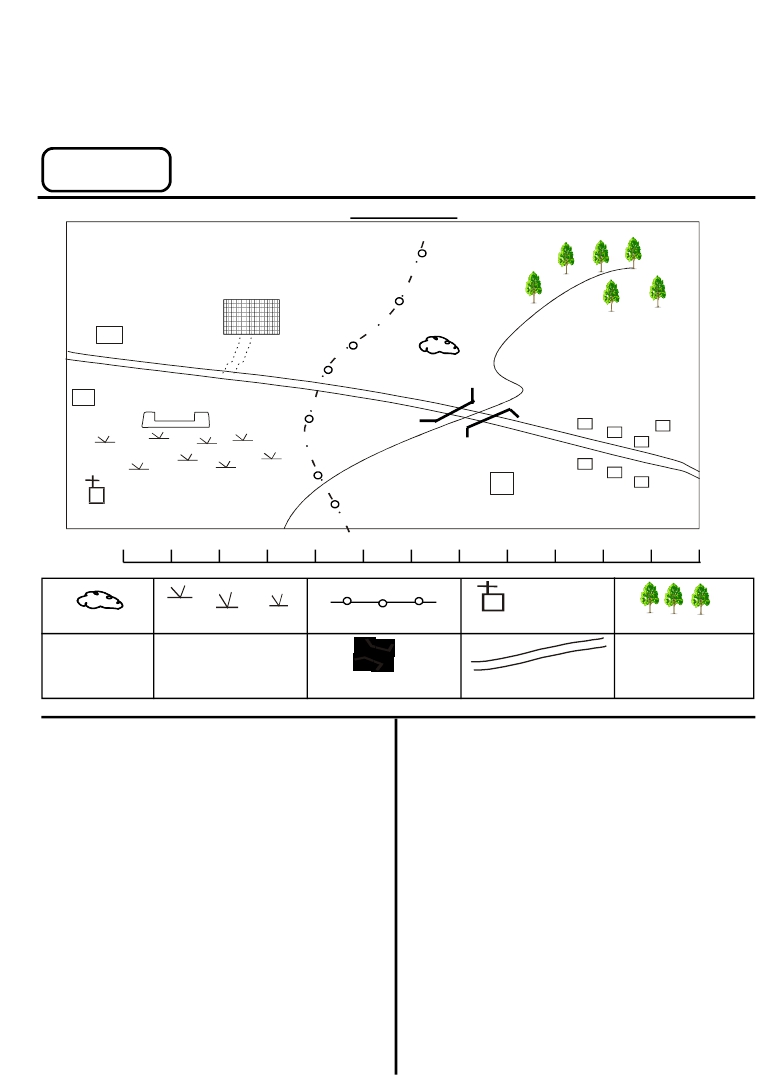 STANDARD SEVEN 2011  KCSE  ONLINESOCIAL STUDIESTIME:  2HRS  15MINSKANJAI AREACoffee plantationC.CC.DSchoolTownC.CScale   1	2	3	4	5	6	7	8	9	10	11	12	13Quarry	Maize	Locational Boundary	Church	ForestC.D	C.CCattle dip	Chief’s Camp	Bridge	All weather roadsStudy the map of KANJAI above and use it toanswer questions 1-71.	The general direction of the flow of RiverTega is ______________A. South to NorthB. North East to SouthC. North to SouthD. North West to South2.	The main economic activity carried out inKanjai is ______________A. Mining	B. FarmingC. Trading	D. Cattle Keeping3.	The climate of Kanjai area is likely to be __A. Cool and hot	B. Cool and dryC. Warm and dry	D. Cool and wet4.	Kanjai area is likely to be a ___________A.Sub -location	B. LocationC. Division	D. District15.         People of Kanjai area are likely to be ____A. Muslims                  B. HindusC. Christians                D. Pagans6.         The highest area in Kanjai area is towards theA. North East              B. EastC. South                     D. North West7.         Another crop that can be grown at Kanjai isA. CottonB. PyrethrumC. SisalD. Rice8.         Among the following groups, which one iscomposed of Cushitic speakers only?A. Luo, Kipsigs, RedilleB. Kikuyu,Ameru, NgoniC. Iraqw, Somali, RedilleD. Dinka, Shilluk, Nuer9.	In the traditionalAfrican communities,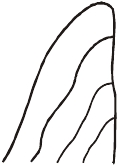 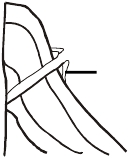 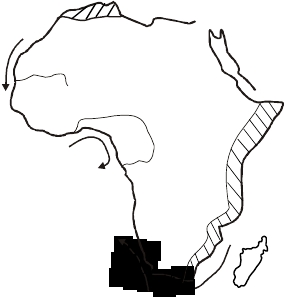 children were taught by _____________A.adults	B. friendsC. peers	D. parents10.	Which method of irrigation is used in Mweairrigation scheme?A. Overhead irrigation  B. Sprinkler irrigationC. Canal irrigation	D.Drip irrigation11.	Which one of the following statementd istrue about the continent of Africa?A. It is to the North of EuropeB. It is crossed by the Arctic circleC. It is the second largest continentD. It is to the west of America12.	The time in Accra Ghana 00 Longitude is12.00Noon. What time will it be in Nairobi400E?A.2.40pm	B. 2.40amC. 3.00pm	D. 21.40pm13.	The title of the king of Buganda kingdomwas _______________A.Ntemi	B. KabakaC. Mangi	D. Mirambo14.   The sun is overhead at the tropical of capricon inA. June	B. SeptemberC. March	D. December15.	The basic unit in a society is _________A. family	B. clanC. age-set	D. age group16.	Which one of the following is NOT a functionof a clan?A. Protecting its members from outside attackB. Setting rules to govern the clanC. Planning on conducting of marriageceremoniesD. Teaching pupils how to read and write17.	The Rift Valley was formed as a result of ___A. folding	B. faultingC. volcanicity	D. compression18.	Study the diagram  below and use it toanswer questions 18-1918.       The feature formed at the part marked A is _A.Vent                         B. MagmaC. Subsidiary cone       D. Caldera19.       An example of a mountain formed throughthe process shown above is __________A. Mt Meru                 B. Aberdare RangesC. Usambara               D. Mt Longonot20.       Heroes day in Kenya is celebrated on _____A. December 12th       B. June 1stC. October 20th          D. May 1st21.       I was a leader in Africa. I protected mycountries against attack leading to its notbeing colonized at all. I defeated the Italiansin 1896. Who am I?A. Mwanga                  B.Mutesa IC. Ntemi                      D. Menelik II22.       Which one of the following is an effect ofthe revolution of the earth?A. It causes seasonsB. It causes time differenceC. It influences the position of the midday sunD. It causes day and night23.       You have discovered that your friend doesnot concentrate in studies since he learnt thathis parents are H. I. V positive. The bestthing for you to do is __________A. Mind your businessB. Report to the class teacherC. Comfort him and love himD. Tell everyone to avoid him24.       In Kenya, population census is conductedafter every __________ years.A. 6                             B. 5C. 15                           D. 10Study the map below and use it to answerquestion 25-27EAJACx   xxFxxHBEDP257.	Which one of  the following countries is landlocked?A. Tanzania	B. ZambiaC. South Africa	D. Ghana58.	Which one of the following is NOT a languagegroup found in E.Africa?A. VoltaicB. BantuC. SemiticD. Nilotic59.	Which one of the following shows that correctorder in which Luo group entered in Kenya?A. Joka Jok- Joka Owiny - Joka OmolloB. Joka Owiny - Joka Omollo- Joka JokC. Jok Omollo- Joka Owiny- Joka JokD. Joka Jok- Joka Omollo - Joka Owiny60.	The current form of government in Kenya isan example of________A. Coalition governmentB. Multi- party governmentC. Mornachy	governmentD. Hereditary governmentC.R.E61.	Which one of the following best demonstratesthat work was in the plan of God for humanbeings ?A. God rested for six days and rested on theseventh dayB. God told man to till the earth and subdue itC. God told man to name all animalsD. Work is enjoyable62.	Which teaching about work is NOT found inGenesis?A. God worked during creationB. God commanded Adam and EveC. By working we are obeying GodscommandD. We should not be a burden to others63.	Which one of the following was a main qualitythat was found in Rebecca wife of Isaac?A. Beauty	B. GenerosityC. Pride	D. Purity64.	Why were the Israelites given the tencommandments?A. To help them kill their enemiesB. So that they able to take each other tocourtC. To increase unfaithfulness among peopleD. To guide them in their relationship withGod and others565.       King David as a little boy had the talent ofA. playing the herpB. killing GoliathC. looking after his fathers sheepD. being a good leader66.       The best way in which Hannah demonstratedher unselfishness wasA. praying God for a childB. making her son a robe yearlyC. dedicating her only son to GodD. bringing offering to thankgiving to God67.       Which one of the following was the choicemade by Solomon?A. Wisdom                  B. RichesC. Obedience              D. Faith68.       Who among the following priests shared workwith Samuel in the temple?A. Zachariah                B. EliC. Levi                        D.Anna69.       Three of the following were skills used bycraftmen who built the temple in Jerusalem.Which one was NOT?A. CarpentryB. Working with goldC. CarvingD. Pottery70.       Why did Mary and Joseph go to Egypt?A. To hide Jesus from HerodB. To register themselvesC. To present Jesus to the High PriestD. To show Jesus to the sherpherds71.       Joseph the husband of Mary was a _____A. carpenter                 B. priestC. tax collector            D. fisherman72.       What was Zacharia doing when the birth ofhis son was announced?A. Resting at homeB. SacrificingC. Burning incense in the templeD. Praying73.       Who among the following disciples was afisherman?A. Andrew                   B. ThomasC. Judea                      D. Mathew74.       Jesus showed concern for the poor by _____A. healing the sick and feeding the hungryB. telling the disciples that he was not readyto see themC. telling them to carry their own crossesD. criticising the phariseesEXCEL EXAM STANDARD SEVEN A1 201125.	Name the ocean currents marked A B C DrespectivelyA Aghulas	B. CanaryCanary	BenguelaBenguella	GuineaGuinea	MozambiqueC. Benguela	D. MozambiqueCanary	AghulazGuinea	CanaryMozambique	Benguela26.	The desciription below are of a type ofclimate shown on the mapi) has green vegetationii) experiences hot afternoons and heavyrainfalliii)  Trees form a canopy at the topThe type of climate described above ismarked by letterA. J	B. HC. F	D. E27.	The island marked P on the map is ____A. Canary islands	B. MauritiusC.Madagascar	D. Sychelles28.	The main reason as to why the Bantu speakersmigrated from their crandle to their presentsettlement is due to___A. search of land for agricultureB. civil warsC. epidermisD. attack by the wild animals29.	Which one of the following is NOT a factorthat affect distribution of people in EasternAfrica?A. Relief	B. SoilsC. Climate	D. Exploration30.	Which group of people migratrated fromBarr-al Ghazal?A. Plain Nilotes	B. BantuC. Cushites	D. River Lake Nilotes31.	Which one among the following consist of anuclear family?A. Mother, sister, uncleB. Father, brother, sonC. Father, brother, sisterD. Aunt, grandfather, father32.	The following are responsibilities of childrenexcept one.Which one?A. Respecting their parents and the elderlyB. Caring for the family propertyC. Helping in doing household and farm work33.       Which one of the following conditions favourthe growing of coffee in Kenya?A. High altitude areas with high rainfallB. Presence of sandy soilsC. Hot and dry climateD.Along dry climate with little rain34.       Why is Nanyuki area dry compared to Nyeriwhich lies withing the same region? This due toA. Government policyB. ReliefC. Long distance from the seaD. different trade winds35.       In which climatic zone would you expect hot,dry summers with cool wet winters, and rainfalling mainlyin winter?A. EquitorialB. TropicalC. MeditarraneanD. Desert36.       Which among the following is NOT a Bantugroup?A. Zulu                        B. OvamboC. Sotho                       D. San37.       Which one among the following groupsshows the Kwa-speakers?A. Mande, Asantem MossiB. Tukolor, Songhai, IboC. Kanuri, Hausam FulaniD. Nzima, Ewe, Edo38.       In the olden days people interacted throughall the following exceptA. WarsB. MarriagesC. TradeD.Public gatherings39.       The main reason why the Congo basin haslow population is becauseA. It has a thick forestB. It has dangerous animalsC. Roads are not well developedD. The government does not allow humansettlement in the area40.       The following duties performed in a schooli) Maitanance of discipline in schoolii) Taking of minutes during staff meetingsiii) Supervising class atendance by teachersThe duties listed above are performed byA. head teacherB.deputy headteacherC. senior teacherD. Providing the basic needs of the family3D. school chairmanEXCEL EXAM STANDARD SEVEN A1 2011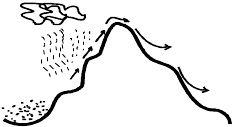 41.	Which one of the following roles is NOTperformed by the school to the communityaround it?A. Production of doctors to treat thecommunityB. Provide shelter for churches within thecommunityC. Educates the communityD. Offers social facilities eg play fields to thecommunity42.	As you walk home from school, you find ahundred shillings note. The best thing foryou to do isA. Keep it and use it on SundayB. Give it to a child who is an orphan in yourclassC. Give it to your mother to trace the ownerD. Leave it where you find it43.	Which one of the following is the mainproblem facing inland fishing in Kenya?A.Poor states of roadsB. Lack of marketsC. Lack of cordination of fishing activitiesD. The presence of water hyacinth weed44.	Most of the East African countries are unable totrade well with each other becauseA.they are rivalsB. they produce similar goodsC. they have agreed soD. transport is poor45.	Which one of the following was used asa method of commucation in the olden days?50.       Three of the following were traditional formsof government among communities inAfrica.Which one was NOT?A. Kingdoms               B. ChiefdomsC. Council of elders     D. Dictatorship51.       Which one of the following was performedby the Ntemi of the Nyamwezi during the precolonial period?A. He led his people on hunting tripsB. He controlled trade between his peopleand ArabsC. He conducted marriage ceremoniesD. He trained the warriors52.       The I. B. E. A. C in Kenya was establishedby _________A. Karl PetersB. Frendrick LugardC. William MacknonD. Ludwig Kraft53.       In which one of the following regions inEast Africa are mangrove forests found?A. The Lake Victoria basinB. The Rift ValleyC. The Coastal regionD. The highlandsStudy the diagram below and use it toanswer question 54-55A. Smoke	B. Mobile phoneC. Fax	D. E-mail46. Which one one of the following is a serviceindustry?ABA. Tourism	B. BankingC. Shoe shinning	D. Pottery47.	Kenya became a multi-party state in the yearA. 1963	B. 1992C. 2010	D. 196448.	The main problem facing major towns inEastern Africa is _____________A. UnemploymentB. Lack of social amenitiesC. ThuggeryD. Civil wars49.	Who among the following is equivalent tothe Katikiro in Buganda Kingdom?A. Mwai Kibaki	B. Raila Odinga54.       The winds shown by letter B areA. Hot and wetB. Cool and dryC. Cool and wetD. Hot and dry55.       A Kenya president can rule for a maximumof ______ yearsA. 24                           B. 15C. 6                             D. 1056.       The most common activity in the Savannagrassland is _________A. MiningB. PastoralismC. Saw millingC. John Michuki	D. Amos Wako4D. Hunting75.	During the Sermon on the Mount, Jesusemphasized that He had come toA. fullfil the law of Moses and the prophetsB. do away with the lawC. do away with the prophetsD. do away with both law and prophets76.	Jesus taught that “Happy are those who arehumble” they willA. know GodB. receive God promisesC. be satisfiedD. obtain Gods Mercy77.	Those who are pure in heart shallA. go straight to heavenB. be satisfiedC. see GodD. enjoy life78.	John taught in the parable of talents thatchristians should make use of their talents byA. making use of their God given abilitiesB. lending money without expecting refundC. sharing money with the needyD. keeping money in a safe place and using it79.	Jesus washed his disciples feet during thelast supper to teach them aboutA.humility	B. kindnessC. hardwork	D. good relationship80.	Which one of the following does NOT explainthe importance of work to christians?A. Work is a punishment from GodB. Through work human being get basic needsC. Work is a means of giving God gloryD. God also worked during creation81.	What work did Paul do for his upkeep? HeA. ate from the churchB. made tentsC. was given food by those he preached toD. was given food by Priscilla and Aquila82.	Jesus showed that he had power over naturethroughA. teaching	B. preachingC. praying	D. miracles83.	Which one of the following is NOT true aboutwork in traditionalAfrican society?A.Everyone is expected to work except theyoung and sickB. Laziness among the men is encouragedC. Children are taught the values of workD. There was different work for different sex684.       Which one of the following was NOT taught tochildren in the traditionalAfrican society?A. Stories of Patriach in the BibleB. Showing of love to neighboursC. Being couragoius at all timesD. Respect of anybody older than them85.       In the TraditionalAfrican Society,disobedient children were discplined byA. expelling them from homeB. dening them food for some timeC. putting them in prison for a dayD. sending them away from school86.       What advise would you give your friend whois not ready to do any manual work?A. Take any job that comes across his wayprovided its moralB. Stay at home with the parentsC. Ask his family to give him money for abusinessD. Bribe in order to get a job87.       It is not advisable for children to engage inemployment mainly because they are likelyA. to be denied the right to educationB. to earn only little moneyC. to be involved in dangerous workD. miss free time to socialise88.       Why should christians report the lawbreakers to the police?A. It is their duty to punish the wrong doersB. They will be respected by the policeC. They have the responsibility to safeguardpeace and order.D. They will be rewarded by the police89.       Which one of the following is a waychristians show mercy to others?A. Going to church for worshipB. Going to visit their friendsC. Inviting their friends to partiesD. Forgiving those who wrong them90.       Which one of the following was NOT an aimof missionary education in Kenya?A. Promote African cultureB. Teach people to fear GodC. Lead others to ChristD. Teach people to lead holy lives